 Yes    	No    This is the end of the form.  Instructions begin on the next page.Instructions for 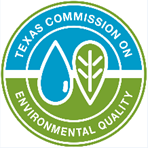 Cancellation of Registrationfor Aggregate Production OperationsRegulated under 30 Texas Administrative Code Chapter 342Where to Send the Cancellation Form:BY REGULAR U.S. MAIL:Texas Commission on Environmental QualityRegistration and Reporting Section (MC 129)P.O. Box 13087Austin, Texas 78711-3087BY OVERNIGHT/EXPRESS MAIL:Texas Commission on Environmental QualityRegistration and Reporting Section (MC 129)12100 Park Thirty Five CirAustin, TX 78753-1808TCEQ Contact List:Application – status and form questions:	512-239-6413, WASTEVAL@tceq.texas.govTechnical questions:	512-239-6413Environmental Law Division:	512-239-0600Cashier’s office:	512-239-0357 or 512-239-0187Cancellation Process:A Cancellation is effective on the date postmarked for delivery to TCEQ.When your cancellation is received by the program, the form will be processed as follows:Administrative Review: The form will be reviewed to confirm the following:the permit number is providedthe permit is active and has been approvedthe entity terminating the permit is the current permitteethe site information matches the original permit recordthe form has the required original signature with title and dateNotice of Deficiency: If an item is incomplete or not verifiable as indicated above, a phone call will be made to the applicant to clear the deficiency. A letter will not be sent to the permittee if unable to process the form.Confirmation of Termination: A Cancellation Confirmation letter will be mailed to the operator.Change in Responsible Party:Registrations under 30 Texas Administrative Code (TAC) Chapter 342 is not transferable. If the responsible party of an APO changes, the present registrant must submit a Cancellation form and the new responsible party must submit a Registration form and a Core Data Form (TCEQ 10400). The Cancellation, Registration and Core Data Forms must be submitted no later than 10 days prior to the change in Responsible Party status.INSTRUCTIONS FOR FILLING OUT THE FORMThe majority of permit information related to the current operator and regulated entity are available at the following website: https://www2.tceq.texas.gov/wq_dpa/index.cfm.Section 1. Responsible Party:Customer Number (CN)TCEQ assigns each customer a number that begins with CN, followed by nine digits. This is not a permit number, registration number, or license number.  The Customer Number, for the current permittee, is available at the following website: https://www2.tceq.texas.gov/wq_dpa/index.cfm.Legal Name of Registrant The registrant must be the same entity as previously submitted on the original Registration form for the registration number provided. The current registrant name, as provided on the current authorization, is available at the following website: https://www2.tceq.texas.gov/wq_dpa/index.cfm.Section 2. Application Contact:Provide the name, title and contact information of the person that TCEQ can contact for additional information regarding this application.Section 3. Regulated Entity (RE) Information on Project or Site:Regulated Entity Reference Number (RN)A number issued by TCEQ to sites where an activity regulated by TCEQ. This is not a permit number, registration number, or license number. The Regulated Entity Reference Number is available at the following website: https://www2.tceq.texas.gov/wq_dpa/index.cfm.Name of the Project or SiteProvide the name of the site as known by the local community.Section 4. Reason for Cancellation:The Cancellation form is only for use to cancel the registration. The responsible party must indicate the specific reason for canceling by checking one of the options. If the reason is not listed then provide an attachment that explains the reason for canceling the registration.Please read 30 TAC Chapter 342 carefully to determine when to cancel your registration. Registrations will not be reactivated after submitting a Cancellation form. The cancellation is effective on the date postmarked for delivery to TCEQ.Section 5. Certification:The certification must bear an original signature of a person meeting the signatory requirements for an entity as specified below. If you have any questions or need additional information concerning the signatory requirements discussed below, please contact the Texas Commission on Environmental Quality’s Environmental Law Division at 512/239-0600.Corporation By signing the Registration Application or similar form, you are certifying that you have the authority to sign as a president, secretary, treasurer, or vice-president of the corporation in charge of a principal business function, or any other person who performs similar policy or decision-making functions for the corporation, or a duly authorized representative of such person if the representative is responsible for the overall operation of one or more manufacturing, production, or operating facilities applying for or subject to a registration and either: the facilities employ more than 250 persons or have gross annual sales or expenditures exceeding $25 million (in second quarter 1980 dollars); or the delegation of authority to such representatives is approved in advance by the registering authority. The TCEQ may request documentation evidencing such authority. Partnership or Sole Proprietorship By signing the Registration Application or similar form, you are certifying that you are either a general partner or the proprietor, respectively. Municipality or other Government Entity By signing the Registration Application or similar form, you are certifying that you are either a principal executive officer or ranking elected official. A principal executive officer of a federal agency includes the chief executive officer having responsibility for the overall operations of a principal geographic unit of the agency. Documentation demonstrating your position as a ranking elected official or principal executive officer may be requested by the TCEQ. This is the end of the instructions.